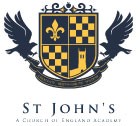 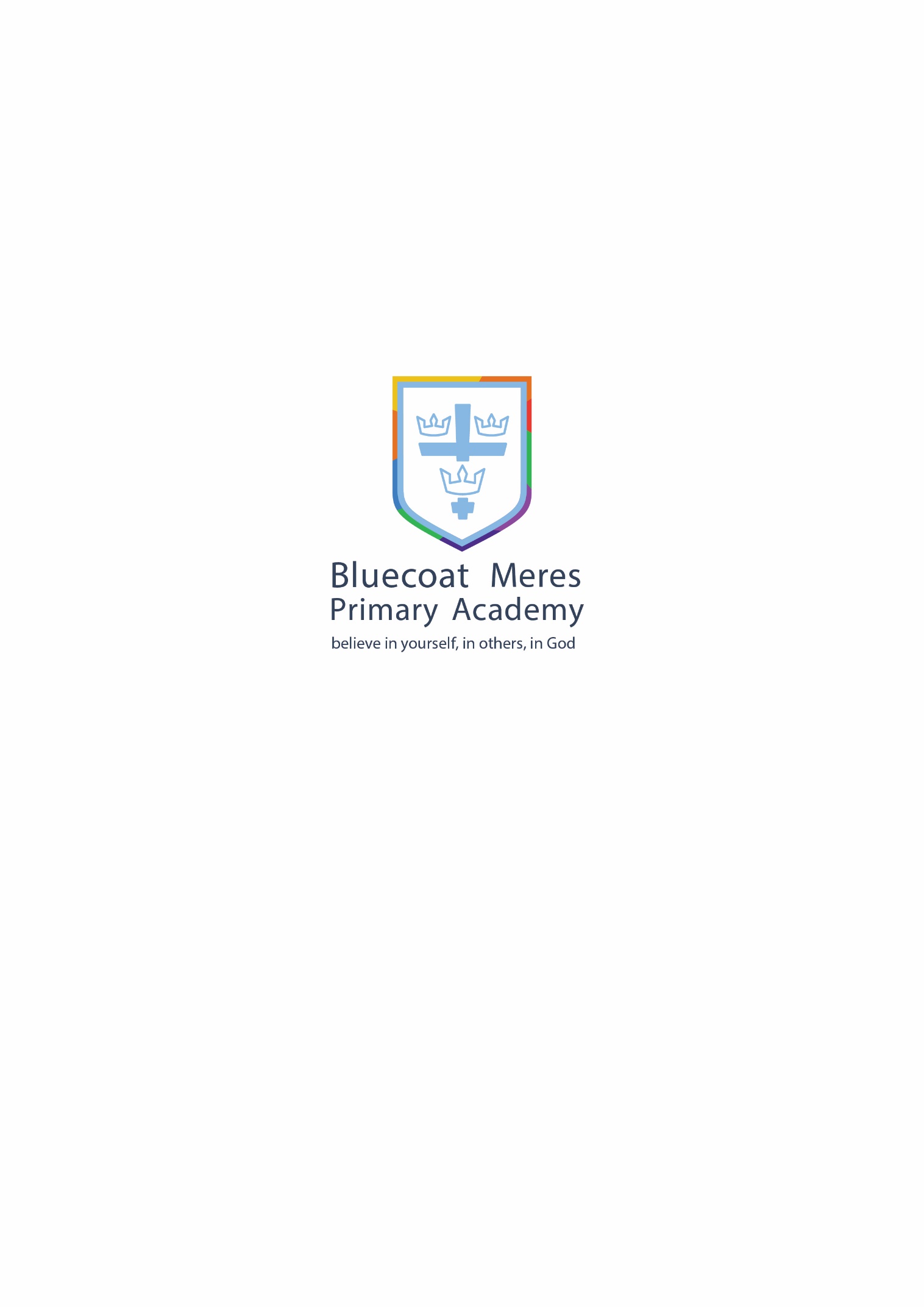 BLUECOAT MERES PRIMARY ACADEMY	STATEMENT OF PRACTICE	BEHAVIOUR EthosOur ethos is ‘Believe in yourself, in others, in God’, we feel this encapsulates the whole child and allows children to believe in themselves and know they can be anything they wish to be when they believe.At Bluecoat Meres Primary we endeavour to create a safe and stimulating environment where everyone knows that they are all valued as God’s children. We are committed to providing a safe learning environment in which the pupils are encouraged to treat each other with respect and kindness in every aspect of their lives. The principle aim of this policy is to ensure that good behaviour assists the school to develop the potential of all pupils. Our Christian vision of Believe in yourself, in others, in God motivates us to follow in Jesus’ example when we apply our behaviour policy. At our Church of England academy, outstanding behaviour is rewarded and inappropriate behaviour is dealt with using a range of reflective, consistent and fair consequences. Christ’s message of forgiveness is implicit in all we do. It is always made clear to a child that it is the behaviour we find unacceptable, not them. Our Church School Values underpin how we apply our behaviour policy and are rooted in the teaching of Jesus Christ. Central to our behaviour policy are Jesus’ words recorded in Matthew,“Do unto others as you would have them to do unto you” (Matthew 7:12).Aims and ObjectivesThis policy is to be read alongside the Anti-Bullying statement of practice.Our aim is for our school to achieve self-discipline, founded on Christian values and mutual respect for one another’s needs and feelings. We believe that:It is essential that our school has a positive ethos;All members of the school community have the right to feel safe;All members of the school community have a right to be respected;Good behaviour is a necessary condition for teaching and learning to take place and that all members of the school community have the right to learn;It is essential that school and parents work in partnership to promote and encourage good standards of behaviour.Learning is the central focus of all we do. We strive to create the stimulating and engaging environment and the conditions that facilitate every aspect of learning. We aim to establish and maintain routines in the classroom and to train staff and pupils to observe these routines. This helps to maintain boundaries and support the pupils to self-manage their behaviours.Our rational is also based on our schools core values. At the start of the new academic year, staff will remind pupils of our church school values and these are discussed, shared and explored with the children throughout each term.We aim to help each of our children to achieve their full potential by:Promoting our school’s Christian values Trust, Forgiveness, Perseverance, Hope, Friendship and Compassion within a caring, safe and nurturing environment;Create the right ethos and climate of behaviour;Develop in pupils a sense of making the right choices and an acceptance and responsibility for their own actions;Support pupils to develop further and learn from their mistakes;Ensure that pupils behave in a responsible manner, showing consideration, courtesy and respect for others at all times.Create the conditions within our school community in which there is mutual respect between all members and proper concern for each other, property and the environment;Develop a supportive atmosphere, in which pupils are able to give their best and are encouraged and stimulated to fulfil their potential.Be compassionate towards others and demonstrate and seek forgiveness if things don’t go well.Establishing and insisting on routines for: Entering the classroom. Seating arrangements. Sharing a visual timetable for the day. Distributing and using the equipment needed. Transition between carpet spaces and classroom tablesWalking between areas of the school building.Additional NeedsAn analysis of the pupils needs will be carried out with input from parents/carers and the staff who work with the pupil. The school will implement a behaviour support plan. This will be made up of information gathered at the analysis stage and will include tailored provision and intervention to aid the removal of any barriers to learning.We aim to make reasonable adjustments to assists the pupil with additional needs, therefore there will be a clear process that will be followed to prevent discrimination and promote equality and inclusion. Any additional support that has been agreed and implemented will be reviewed and evaluated. Parents will be expected to be involved in the setting and reviewing outcomes and provision. Our ApproachOur procedures for rewarding children who choose to behave well and for applying consequences to children who choose to behave inappropriately will be open, fair, graduated, straightforward and clear.There will be a progressive and differentiated approach to managing children's behaviour from Foundation Stage to Year 6. The basic principles will be consistent, but the application of rewards and sanctions will be appropriate to the child's age and stage of developmentAll staff will do their utmost to implement our agreed policies in a consistent manner.We will work closely with children's parents and carers in encouraging all children to make positive choices to behave well. We expect all parents and carers to support our behaviour policy.School Rules:1. We are kind to everyone - Kind with our words and kind with our actions.This means that:We think about what we do and say and how it might affect someone else.We have kind hands, kind feet and use kind words.We are kind to everyone, have kind words and are polite.We hold doors open for people.We help children who are sad or hurt.We share well with other children.2. We show respect - We listen to adults and each other, we follow instructions and we are honest.This means that:We listen to what other people have to say – looking at them and responding appropriately.We follow the instructions that adults give in school straight awayWe wait for our turn to speak.We are honest.We tell the truth, even if we have done something wrong.We use our manners.3. We are careful - Careful with equipment, with people and when we move around school.This means that:We take care of others and schools’ property.We use things in the way they are meant to be used.We don’t use other people’s things without asking.We put things back in the right place when we have finished with themWe treat each other with respect and kindness.We show marvellous walking around school – quiet, smart and purposeful.We find calm ways to resolve problems with others.Our Three School Rules are applied consistently and fairly alongside our 6 Church School Values to ensure that all pupils have a right to learn and all staff have a right to teach. Staff and visitors in school are positive role models for our children. Everything we do, all our words, actions, postures, planning, organisation, and also what we do not do, contributes to behaviour. It is therefore crucial that staff consider their own behaviour and what this is communicating at all times. Visitors to the school are given information about our rules and are encouraged to praise and reward children who are modelling the desired behaviours.ResponsibilitiesChildren’s responsibilities:To work to the best of our abilities;To allow others to do the same;To treat others with respect;To follow instructions from school staff;To take care of property and the school environment;To co-operate with others;To take responsibility for our own actions.Staff Responsibilities:To have high expectations for all pupils;To treat all children fairly and with respect;To raise children’s self-esteem and develop their full potential;To use rules and sanctions clearly and consistently;To provide a challenging and relevant curriculum;To create a safe and pleasant learning environment;To be a good role model;To form a good relationship with parents so that children can see that the key adults in their lives share a common aim;Keep parents/carers informed of any issues relating to their child both positive and negativeSpeak to parents politely and with respectSupport parents in their child’s learning and behaviourListen to parent/carer concerns about their child and investigate them thoroughlyTo recognise each child as a unique individual.Parents’ Responsibilities:To make children aware of appropriate behaviour in different situations;To foster good relationships with the school and speak to member of staff politely and with respect;To encourage independence and self-discipline;To show an interest in school activities;To support the school rules and expectations;To respond to invitations from the school to discuss their child’s behaviour as this helps to break down barriers between school and home and makes the acceptance of a combined responsibility more likely;Bring any concerns about their child to the class teacher and not approach and speak to children or parents that they have an issue with;Be involved in the planning and evaluation of any outcomes that have been put in place after a result of an additional need being identified;To support the school in the implementation of this Behaviour Policy.RewardsA major aim of the school policy is to encourage children to practise good behaviour by operating a system of praise and reward. This is for all children. Positive language focuses on identifying things that are going well, good choices that have been made, as well as tackling poor choices. We accept that ultimately the children are responsible for their own actions. This is reflected in our use of the language of choice. This fosters a move away from the idea that children are inherently ‘bad’ or ‘good’, they are however making good or bad choices.Praise is used in a rich and focused way. We recognise that we need to be clear about what it is we are praising. Positive language focuses on how much pupils have improved rather than expecting perfection.Class DojoWe use Class Dojo to reward the children with Dojo Points for demonstrating our school rules, living our church school values and for demonstrating positive learning behaviours in class. When children attain the required number of Dojo points, they will be rewarded by attending a special event for Dojo Champions.Shining LightsEach week a child from each class will be awarded the ‘Shining Lights’ certificate. These will be chosen by the class teacher and their parents/carers will be invited in to our Shining Lights Collective Worship on a Friday."In Him was life, and that life was the Light of men. And the Light shineth in darkness, and the darkness comprehended it not.” (John 1:4-5)In addition to Shining Lights certificate, there will also be a Dojo Champion of the Week award presented.Other RewardsThere are a variety of other rewards that do not contribute to the whole school system can be used at the discretion of class teachers and school leaders:Verbal praise Showing work to other teachers or school leaderGood work assemblies StickersCertificatesPrivileges Positions of responsibility Post card/telephone home to parentsWork displayed in classroom or in a display board around the schoolSanctions It is our intention to fully utilise every opportunity to employ the positive benefits of a structured reward system to applaud children’s success in terms of:Positive behaviour Academic success and concerted effort Selfless behaviour However we feel that it is imperative that a clear policy exists which can be applied in the event of pupils failing to meet required expectations. Fixed term and permanent exclusionsOnly the Headteacher of the Academy has the authority to exclude a child. Exclusion may consist of one or more periods for up to 45 days within any one school year. The Headteacher may also exclude a child permanently, which will then be a legal procedure in following ratification with the Governors. Involvement from parents/carers, staff and outside agencies may be involved to try to avoid fixed term exclusions.Any exclusion would be a carried out in accordance with the procedures set out in the School Standards Framework Act 1998 and Circular 10/99.Following a fixed-term exclusion, a reintegration meeting takes place to discuss tailored provision and targets for the child when they return to school alongside the parents/carers. The meeting is led by the Executive Head Teacher, and the class teacher is also in attendance.Exclusions may be for a build-up of unmanageable and unacceptable behaviour, but may also be for a one off incident.See also Government guidelines: https://www.gov.uk/government/publications/school-exclusionUse of reasonable forceIn extreme circumstances where a child is at risk of causing themselves or others significant harm or compromising a safe environment, it may be appropriate to use physical intervention. Staff members have received Team Teach training. Please see the school’s Positive Handling Policy (The use of physical intervention). See also Government guidelines: https://www.gov.uk/government/publications/use-of-reasonable-force-in-schoolsBullyingBullying is unacceptable and will not be tolerated in school. Please see the school Anti-Bullying Statement of Practice for more detailed guidance.Restorative PracticeRestorative Practice is not a sanction but may result in an immediate sanction (see table above) dependent on the severity of the unwanted behaviour. In some circumstances the RP process and repairing the harm may be a satisfactory outcome and no sanction may be necessary. Additionally, following a discussion, boundaries and expectations of behaviour may be established with associated consequences for non-compliance. Social DisciplineRP is about working with the children rather than doing things ‘to’ or ‘for’. RP offers high levels of support whilst challenging inappropriate behaviour.A Fair ProcessChildren are involved by discussing the situation. Final decisions are made and rules are clearly stated so everyone understands the boundaries and consequences. We may not like the outcome but the process has been fair.Restorative QuestionsThese are asked to sets of children, the wrong doer and the harmed. Discussions should always focus on the act not the actor, the deed not the doer.Recording and monitoring behaviourAll adults in school have a responsibility to keep our children safe, model good behaviour and challenge behaviour that is not acceptable, following the behaviour policy. Adults will log behavioural incidents on CPOMS. Behaviour is monitored by the Executive Head Teacher, DHT and AHT using the CPOMS tracking tool. Patterns in behaviour may be identified and addressed with children and/or parents in order to best support the children. All incidences of behaviour from Stage 2 onwards is recorded using CPOMS.Signed _____________________________________________(Executive Headteacher)Signed _______________________________________(for and on behalf of the Governing body)Date _________________________________StageSanctionTypical but not exhaustive behaviours warranting such a sanctionStage 1Verbal warning, change of seating.Low level unwanted single event behaviour eg, not listening, dropping litter, poor manners etc.A second verbal warning can also be given if needed before stage 2.A second verbal warning can also be given if needed before stage 2.Low level unwanted single event behaviour eg, not listening, dropping litter, poor manners etc.Stage 2Yellow card on Class DojoTime out within the classroom or time out with a lunchtime supervisor.Continued low level unwanted behaviours. Refusal to follow reasonable instructions.Dojo App will inform parents a dojo has been removed.Incidents, actions and sanctions are all recorded on CPOMS.Stage 3Red card on Class DojoTime out within another classroom / sit down at a table outside to calm down for 5 minutes during lunchtime.Rudeness. Lack of respect shown. Use of inappropriate language. Lack of effort towards class tasks. Unwanted persistent low level behaviour or a single more serious event. Refusal to follow reasonable instructions.Dojo App will inform parents 2 dojo’s have been removed.Incidents, actions and sanctions are all recorded on CPOMS.Stage 4Withdrawal from breaktime or lunchtime from peers / time in the Lunchtime Lounge/Cosy Club to calm down for 10 minutes.Continued behaviours as above.Single more serious event.Parents / Carers informed by class teacher.Incidents, actions and sanctions are all recorded on CPOMS.Stage 5Send to DHT or AHT and/or possible withdrawal of privileges.Continuing behaviours as above.Fighting. Repeated events of unwanted behaviour.Parents / Carers informed by class teacher.Incidents, actions and sanctions are all recorded on CPOMS.Stage 6Send to EHT and/or possible withdrawal of privileges.* This stage could lead to the stages below following the outcomes of meetings and reviews of evidence.Bullying. Cyber bullying in school. Serious single event.Persistent low level behaviours. Damage to school property. Stealing.Incidents, actions and sanctions are all recorded on CPOMS.Internal exclusionInternal exclusionSerious single event.Continuing persistent behaviours over a period of time.Incidents, actions and sanctions are all recorded on CPOMS.Fixed term exclusion * FTE could lead to a permanent exclusion following reviews of evidence and advice taken.Fixed term exclusion * FTE could lead to a permanent exclusion following reviews of evidence and advice taken.Persistent disruptive behaviour. Serious single evet usually where the physical or emotional safety of other children or staff is a concern. Evidence of bullying. Evidence of in school cyberbullying. Evidence of behaviours of a homophobic or racist nature.Incidents, actions and sanctions are all recorded on CPOMS.Permanent exclusionPermanent exclusionIn response to a serious breach or persistent breaches of the school’s behaviour statement of practice and where allowing the pupil to remain in school would seriously harm the education or welfare of the pupil or others in the school.Incidents, actions and sanctions are all recorded on CPOMS.Questions for the wrong doerQuestions for the injured partyWhat happened?What were you thinking at the time?What have your thoughts been since?Who has been affected by what you did?In what way have they been affected?What do you think you need to do to make things right?What did you think when you realised what had happened? What have your thoughts been since? How has this affected you and others? What has been the hardest thing for you? What do you think needs to happen to make things right?